Смотрите на телеканале «Наше новое кино»c 25 марта по 31 мартаКонтакты:Пресс-служба ООО «ТПО Ред Медиа»Вероника СмольниковаТел.: +7 (495) 777-49-94 доб. 733Тел. моб.: +7 (988) 386-16-52E-mail: smolnikovavv@red-media.ruБольше новостей на наших страницах в ВК, ОК и Telegram.Информация о телеканале:НАШЕ НОВОЕ КИНО. Телеканал современного российского кино всех жанров. Самые заметные отечественные фильмы последних лет, а также новинки кинопроката. Любимые актеры и режиссеры, истории, которые никого не оставят равнодушным. Производится компанией «Ред Медиа». www.nastroykino.ruРЕД МЕДИА. Ведущая российская телевизионная компания по производству и дистрибуции тематических телеканалов для кабельного и спутникового вещания. Входит в состав «Газпром-Медиа Холдинга». Компания представляет дистрибуцию 39 тематических телеканалов форматов SD и HD, включая 18 телеканалов собственного производства. Телеканалы «Ред Медиа» являются лауреатами международных и российских премий, вещают в 980 городах на территории 43 стран мира и обеспечивают потребности зрительской аудитории во всех основных телевизионных жанрах: кино, спорт, развлечения, познание, музыка, стиль жизни, хобби, детские. www.red-media.ru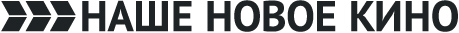 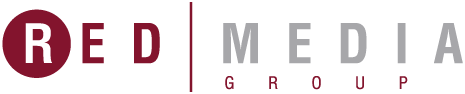 НикаВ детстве Ника Турбина вместе с мамой гастролировала по Советскому Союзу, читая свои стихи: полные стадионы любителей поэзии, богемные вечеринки, встречи со знаменитостями. 8-летний вундеркинд, она поражала недетской грустью и пронзительностью строк… И вот Нике 27. СССР уже нет, как нет и детства, славы, а самое трудное — нет вдохновения. Ника больше не пишет стихи и пытается разобраться в себе: куда исчез тот ее «голос», почему она больше не чувствует любви матери и сможет ли когда-нибудь быть счастлива, как все? Знакомство с веселым и независимым Иваном дает Нике надежду на это счастье и дарит забытое вдохновение.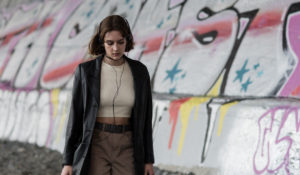 Производство: 2022 г. РоссияРежиссер: Василиса Кузьмина, Александр АндрющенкоВ ролях: Лиза Янковская, Анна Михалкова, Виталия Корниенко, Иван Фоминов, Иван БровинСмотрите в эфире:25 марта в 01:0527 марта в 03:40Артек. Большое путешествиеРомка, Ярик, Николетта и Елисей загадывают по желанию у волшебного дерева в лагере «Артек». Дерево переносит их на 30 лет назад — в 1988 год, где ребята встречают своих родителей, которые тогда тоже отдыхали в «Артеке». Теперь ребятам необходимо подружиться со своими родителями и, действуя сообща, найти путь обратно в будущее.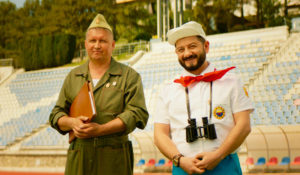 Производство: 2020 г. РоссияРежиссер: Карен Захаров, Армен АнаникянВ ролях: Даниил Большов, Алексей Онежен, Елизавета Анохина, Даниил Муравьев-Изотов, Екатерина КлимоваСмотрите в эфире:25 марта в 03:10ЧернобыльАлексей Карпушин — обычный молодой советский парень, пожарный в Припяти, который впервые начинает строить планы длиннее, чем на выходные или отпуск — он влюбляется в парикмахера Олю. В прошлом у них уже были отношения, но тогда Алексей упустил свой шанс. Теперь у Оли есть маленький сын Леша, но Алексей намерен никогда больше не повторять прежних ошибок: он признается Оле в своих чувствах, и все вместе они планируют переехать к морю.Авария на Чернобыльской АЭС ставит под угрозу мечту Алексея и жизни всех тех, кто ему дорог. Взрыв реактора грозит смертью не только тысячам людей, оказавшихся в зоне радиационного поражения: возможен второй взрыв, катастрофические последствия которого могут быть несоизмеримо больше. Алексей отправляется тушить пожар, а затем погружается под ядерный реактор, чтобы выпустить воду из резервуара и тем самым предотвратить еще один мощный взрыв.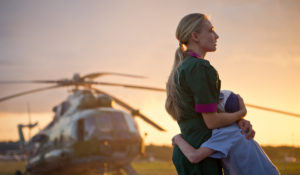 Производство: 2020 г. РоссияРежиссер: Данила КозловскийВ ролях: Данила Козловский, Филипп Авдеев, Оксана Акиньшина, Николай Козак, Равшана КурковаСмотрите в эфире:25 марта в 04:55Джентльмены, удачи!Молодой аниматор детского центра Леша Трешкин — инфантильный и жизнерадостный хипстер — оказывается двойником опаснейшего вора и убийцы Смайлика (так его прозвали за привычку улыбаться перед тем, как убить). Смайлик похищает из музея Санкт-Петербурга национальный символ Казахстана — Доспех Золотого Воина. Молодая красивая лейтенант полиции Ирина Славина ловит Трешкина, и современными полицейскими методами заставляет его помочь следствию. Выбора нет, иначе Трешкин сядет как настоящий преступник.Так Трешкин оказывается в Египте, где сидят двое подельников Смайлика — молодой воришка-оптимист Муха и матёрый мрачный Шатун. Начинается безумная череда приключений, — побег под прикрытием песчаной бури, гонки на грузовиках, переодевание в паранджи. Пытаясь выкрутиться из создавшейся ситуации, Трешкин неожиданно понимает, что из безответственного слабака превращается в человека, от которого зависит свобода и жизнь других. Но когда реальный Смайлик выходит на сцену, Трешкину придется решиться на настоящий подвиг, чтобы в этот новый год спасти и себя, и Славину, и своих новых друзей. А главное — найти любовь.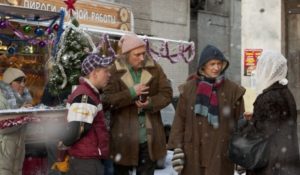 Производство: 2012 г. РоссияРежиссер: Александр Баранов, Дмитрий КиселёвВ ролях: Сергей Безруков, Гоша Куценко, Антон Богданов, Марина Петренко, Дато Бахтадзе, Кирилл Жандаров, Валентин Смирнитский, Толепберген Байсакалов, Ольга Медынич, Иван ИвашкинСмотрите в эфире:25 марта в 07:2528 марта в 04:2030 марта в 03:55Любовь-морковь: Восстание машинВ век высоких технологий Андрей и Марина Голубевы никак не могут договориться, как правильно воспитывать сына-подростка, причина — его любовь к гаджетам. Супруги бесконечно ссорятся, пока однажды утром не просыпаются в телах роботов-экскурсоводов Ивана да Марьи. Чтобы вернуться в свои тела, Голубевым предстоит преодолеть противоречия и прийти к взаимопониманию. Вот только роботы совсем не хотят обратно — познав все прелести человеческого существования, они решили навсегда остаться людьми.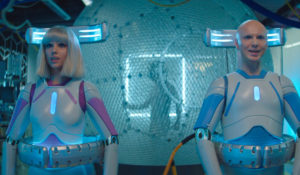 Производство: 2022 г. РоссияРежиссер: Андрей ВолгинВ ролях: Гоша Куценко, Кристина Орбакайте, Денис Парамонов, Алина Булынко, Саша АлексеевСмотрите в эфире:25 марта в 09:20Мажор. ФильмМажор виртуозно сбегает из тюрьмы и начинает новую жизнь. Новую сладкую жизнь! Соколовский вливается в светскую тусовку, где все сидят на новом синтетическом наркотике, и его снова окружают тачки, виллы и топ-модели. Друзья, враги и ФСБ идут по следу Мажора, пытаясь понять, какую игру он затеял и на чьей он стороне. Игорь же пытается понять, кто он сам — предатель, святой или всё тот же… Мажор?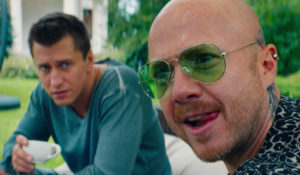 Производство: 2021 г. РоссияРежиссер: Максим Полинский, Николай БулыгинВ ролях: Павел Прилучный, Евгений Стычкин, Агния Дитковските, Дарина Эрвин, Даниил ВоробьевСмотрите в эфире:25 марта в 11:1026 марта в 21:4028 марта в 06:10Мистер НокаутИстория жизни и приключений легендарного советского боксера Валерия Попенченко, чемпиона СССР, Европы и победителя Олимпийских игр 1964 года в Токио — о его детстве в суворовском училище в Ташкенте, о службе курсантом-пограничником, о его первых успехах и неудачах, и о его дружбе с тренером спортивного общества «Динамо» Григорием Кусикьянцем. История о том, что в любом, даже самом престижном поединке, для спортсмена главное — преодолеть себя, свои страхи и слабости, и только тогда можно будет одержать настоящую победу.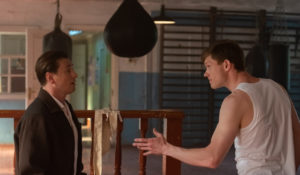 Производство: 2022 г. РоссияРежиссер: Артём МихалковВ ролях: Виктор Хориняк, Сергей Безруков, Ангелина Стречина, Инга Оболдина, Евгения ДмитриеваСмотрите в эфире:25 марта в 13:0027 марта в 07:0529 марта в 00:5030 марта в 07:50ПапыЧетыре истории, в каждой из которых зритель может узнать себя, объединяет тема силы отцовской любви. Наши отношения с папами бывают самые разные. Но как бы ни переплетались наши судьбы, в любом возрасте мы остаемся для пап детьми. Разные судьбы. Разные характеры. Разные отношения. Работа одна — быть папой.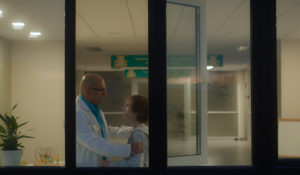 Производство: 2021 г. РоссияРежиссер: Сарик Андреасян, Анна Матисон, Карен Оганесян, Сергей Юдаков, Клим ШипенкоВ ролях: Евгений Миронов, Дмитрий Нагиев, Владимир Машков, Сергей Безруков, Юрий СтояновСмотрите в эфире:25 марта в 15:1527 марта в 10:5528 марта в 22:4030 марта в 11:50А зори здесь тихие...Май 1942 года. В самый разгар Великой Отечественной войны вдалеке от линии фронта у забытого богом разъезда немцы выбрасывают десант с целью пробраться на Кировскую железную дорогу и Беломорско-Балтийский канал. Это не обычные солдаты-пехотинцы, а опытные тренированные диверсанты, элита войск СС. А против них — старшина Васков и пять девчонок-зенитчиц. Казалось бы, бой местного значения, но на кону — стратегически важная транспортная артерия, соединяющая значимые центры страны. Смогут ли старшина и его хрупкие новобранцы предотвратить нацистскую диверсию, и какой ценой?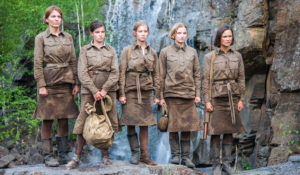 Производство: 2015 г. РоссияРежиссер: Ренат ДавлетьяровВ ролях: Пётр Фёдоров, Анастасия Микульчина, Женя Малахова, Агния Кузнецова, Софья ЛебедеваСмотрите в эфире:25 марта в 17:2027 марта в 13:0029 марта в 09:0530 марта в 22:05Чемпион мираИстория матча за звание чемпиона мира, который прошел на Филиппинах в 1978 году, между действующим чемпионом Анатолием Карповым и претендентом на этот титул — гроссмейстером Виктором Корчным, несколько лет назад эмигрировавшим из СССР.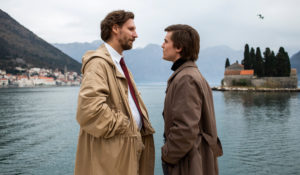 Производство: 2020 г. РоссияРежиссер: Алексей СидоровВ ролях: Константин Хабенский, Иван Янковский, Владимир Вдовиченков, Виктор Добронравов, Виктор СухоруковСмотрите в эфире:25 марта в 19:3027 марта в 15:1029 марта в 11:1530 марта в 19:30Дополнительный урокВо время очередного дежурства патрульная Вера Седова в одиночку предотвращает трагедию в колледже, но при этом погибает студент. Она утверждает, что у парня был обрез, однако никакого оружия не обнаружено. Полицейскую проклинают родители и общественность. Единственный, кому становится по-человечески жалко Веру, — адвокат по назначению Илья Нестеров. Илья всё больше погружается в дело и убеждается, что его подзащитная может быть права.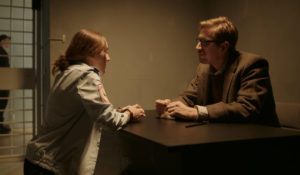 Производство: 2022 г. РоссияРежиссер: Анна Курбатова, Дмитрий ГубаревВ ролях: Кирилл Кяро, Юлия Александрова, Олег Васильков, Влад Коноплёв, Матвей АстраханцевСмотрите в эфире:25 марта в 22:0529 марта в 04:4031 марта в 00:15СолдатикИстория о волнующих и героических событиях, произошедших в жизни самого маленького солдата — героя Великой Отечественной Войны, шестилетнего Сережи Алешкова. Он потерял всех своих родных, попал в действующую армию. С шестилетним мальчиком затеяли игру в солдатика, чтобы сохранить ему детство, а он, чтобы соответствовать этому почетному для него званию, стал настоящим защитником Родины.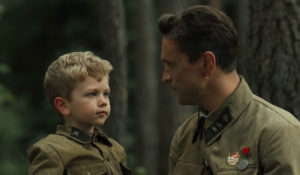 Производство: 2019 г. Россия, БеларусьРежиссер: Виктория ФанасютинаВ ролях: Андрей Андреев, Виктор Добронравов, Дарья Урсуляк, Андрей Новик, Зураб МиминошвилиСмотрите в эфире:26 марта в 00:0028 марта в 08:0031 марта в 23:50Жили-былиСтаринная деревня в русской глубинке. Из жителей только два одиноких немолодых мужчины и внезапно овдовевшая женщина. Один из друзей решает, что пора завязывать с одиночеством и собирается предложить вдове руку и сердце. Но второй мужчина в корне с этим не согласен и тоже претендует на вакантное место. Лучшие друзья объявляют друг другу войну.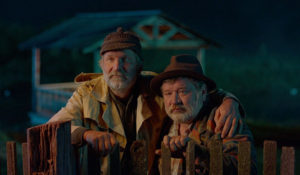 Производство: 2017 г. РоссияРежиссер: Эдуард ПарриВ ролях: Федор Добронравов, Ирина Розанова, Роман МадяновСмотрите в эфире:26 марта в 01:4027 марта в 05:25Ёлки новыеВ декабре 2017 будет жарко! Дружба Жени и Бори едва не сгорит в огне семейного скандала; глубоко беременная Снегурочка отправится в Одиссею по нижегородским семьям; отчаянная Галя из Новосибирска пойдет на все, чтобы провести ночь с любимым врачом; экстремальный поход в лес за елкой станет проверкой на прочность для юного хипстера из Тюмени и его потенциального отчима. Новые и хорошо знакомые герои «Ёлок» влюбляются, ссорятся и мирятся, совершают геройские поступки и попадают впросак, лишь бы найти на Новый год настоящую родственную душу, как один смелый мальчик из Хабаровска, сбежавший в поисках новой мамы в Москву. И помочь им может только чудо… или вся страна!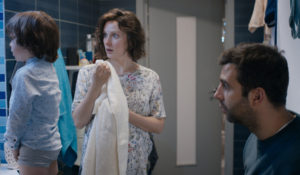 Производство: 2017  г. РоссияРежиссер: Жора Крыжовников, Дмитрий Киселёв, Александр КарпиловскийВ ролях: Иван Ургант, Сергей Светлаков, Дмитрий НагиевСмотрите в эфире:26 марта в 03:10МодельАня отправляется по контракту в Лос-Анджелес для работы в модельном агентстве. Проснувшись после вечеринки, она обнаруживает в руках окровавленный нож. Ее подозревают в преступлении, но разгадать тайны юной модели окажется совсем не просто.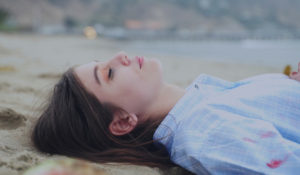 Производство: 2022 г. РоссияРежиссер: Ольга ЛандВ ролях: Анна Дойникова, Светлана Ефремова, Илья Волох, Екатерина Гусева, Игорь ЖижикинСмотрите в эфире:26 марта в 04:4028 марта в 01:50Парень с нашего кладбищаДвадцатипятилетний провинциальный парень Коля приезжает в Москву к своему дяде. Ему нужно как можно быстрее отдать долг, который висит на нем с прошлого места работы, он готов работать каждый день. Точнее, каждую ночь. Так как дядя устраивает племянника ночным сторожем на... кладбище. Новый сторож приступает к первому дежурству, но к тому, что происходит на кладбище, когда стемнеет, он оказывается не готов. А впереди еще не одна ночь, и Коле нужно сделать выбор: разобраться с таинственными гостями или сбежать.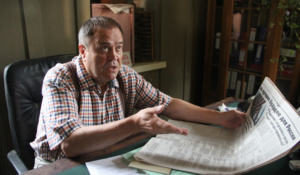 Производство: 2015 г. РоссияРежиссер: Илья Чижиков, Антон ЧижиковВ ролях: Александр Паль, Игорь Жижикин, Владимир СычевСмотрите в эфире:26 марта в 06:30Чук и Гек. Большое приключениеДва дружных, но озорных брата Чук и Гек живут с любящей мамой в Москве и скучают по папе, который работает далеко на Севере. Решив во что бы то ни стало встретить наступающий Новый год вместе, они отправляются в захватывающее путешествие к таинственным Синим горам. Теперь их ждёт самое большое приключение в их жизни, ведь в новогодние праздники возможны любые, даже самые невероятные чудеса.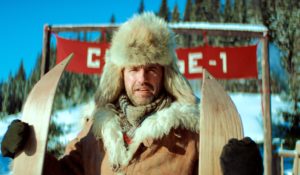 Производство: 2022 г. РоссияРежиссер: Александр КоттВ ролях: Андрей Андреев, Евгений Цыганов, Юрий Степанов, Владимир Вдовиченков, Юлия СнигирьСмотрите в эфире:26 марта в 08:1030 марта в 01:35Подрыв1945 год. Еще не закончилась Вторая мировая война, а на территории освобожденной Белоруссии проходят работы по масштабной очистке земли от наследия войны — неразорвавшихся мин и снарядов, оставшихся в земле на месте боевых действий. Из числа подростков-добровольцев создаются отряды ОСОАВИАХИМа. Пройдя всего лишь недельные курсы подготовки, молодые девушки и парни отправляются на собственноручное разминирование мест, на которых еще совсем недавно разворачивались ожесточенные бои.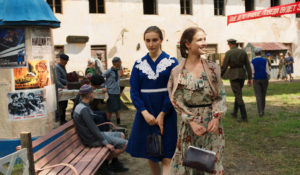 Производство: 2022 г. БеларусьРежиссер: Иван ПавловВ ролях: Дарья Карпеченкова, Татьяна Фёдорова, Лика Барчан, Андрей Сенькин, Владислав СолодовСмотрите в эфире:26 марта в 09:55За Палыча!У Темы Голубя есть все, ему позволено больше других, парень уверен, что влиятельный папа решит любой вопросик. Но сладкая жизнь внезапно обрывается, когда мажор сталкивается в аварии с еще более влиятельным незнакомцем из Москвы. На этот раз вопросик решается не так, как ждал Тема. По щелчку пальцев кандидатура папы снимается с выборов, семья стремительно лишается богатого дома, а сам виновник аварии в полном соответствии с законом отправляется на срочную службу в армию — прямиком в ВДВ, на перевоспитание к прапорщику Котову. Вернувшись из армии, Тема узнает, что у его деда Палыча пытаются отобрать старый дом. Теперь парню предстоит сделать выбор: вернуться к прежней жизни или вступиться за Палыча.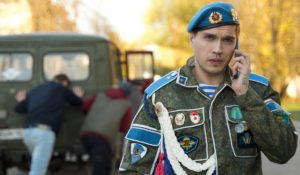 Производство: 2023 г. РоссияРежиссер: Андрей БогатыревВ ролях: Сергей Шакуров, Евгений Зарубин, Александр Самойленко, Ирина Пегова, Фёдор ЛавровСмотрите в эфире:26 марта в 11:5527 марта в 21:3530 марта в 10:00Горько!Прогрессивные и талантливые Наташа и Рома мечтают о европейской свадьбе на берегу моря… но у Наташиного отчима заготовлен другой сценарий. Грубый чиновник городской администрации рассматривает торжество как трамплин для собственной карьеры и стремится устроить все как надо. Молодых ждет незабываемый вечер в ресторане Золотой с полным набором занудных обрядов. Не в силах бороться, ребята решают провести свадьбу своей мечты в секрете от консервативных родственников. Но по нелепой случайности оба торжества сливаются воедино.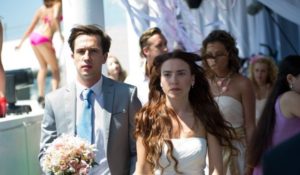 Производство: 2013 г. РоссияРежиссер: Жора КрыжовниковВ ролях: Сергей Светлаков, Юлия Александрова, Егор Корешков, Ян Цапник, Елена Валюшкина, Василий Кортуков, Юлия Сулес, Данила Якушев, Александр Паль, Валентина МазунинаСмотрите в эфире:26 марта в 13:4028 марта в 09:4029 марта в 23:4031 марта в 10:00Горько! 2В надежде сорвать большой куш Наташин отчим идет на финансовую авантюру, чем подставляет своих партнеров по бизнесу. Без лишних слов те устраивают на него покушение. Вся семья скорбит по Борису Ивановичу… а он в гробу все это видел. Ему бы три дня пролежать и похороны пережить, а там родные откопают и можно спать спокойно. И все идет по плану уцелевшего отчима, пока проститься с ним не приезжает боевой товарищ. Рубаха-парень Витька Каравай мгновенно покоряет всю семью, перетягивая общее внимание на себя. Задетый за живое, покойник заставляет родных устроить роскошные поминки с участием Светлакова…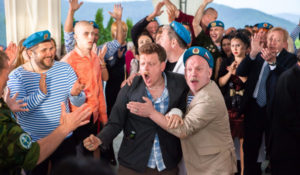 Производство: 2014 г. РоссияРежиссер: Жора КрыжовниковВ ролях: Ян Цапник, Юлия Александрова, Егор Корешков, Елена Валюшкина, Василий Кортуков, Юлия Сулес, Сергей Лавыгин, Александр Робак, Александр Паль, Сергей СветлаковСмотрите в эфире:26 марта в 15:3528 марта в 11:3531 марта в 11:55БУМЕРангХудожник-неудачник Петрович, пропивающий в гараже остатки таланта, решает свести счеты с жизнью. Забравшись на крышу московской высотки, он делает последний шаг в бездну, но приземляется на новенький BMW Эдика — циничного владельца аптечного бизнеса с криминальным прошлым. Чудом выжив, безработный Петрович теперь обязан вернуть стоимость разбитого «бумера» в 10 миллионов. Прощать других — не в правилах Эдика, но, чтобы повеселиться, он берет Петровича к себе в фирму креативным директором.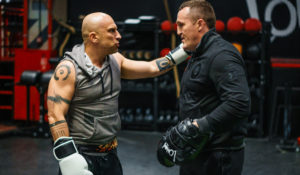 Производство: 2021 г. РоссияРежиссер: Пётр БусловВ ролях: Тимофей Трибунцев, Дмитрий Нагиев, Владимир Сычев, Елена Север, Роман МадяновСмотрите в эфире:26 марта в 17:2528 марта в 13:2530 марта в 15:45НепослушникИзвестный блогер-пранкер Дима в погоне за популярностью в сети устраивает жесткие розыгрыши. Один из пранков он снимает в стенах церкви, где служит его друг детства. Ролик провоцирует возмущение в среде верующих и на Диму заводят дело. Уходя от преследования полиции, Дима укрывается в месте, где его точно не будут искать — в маленьком провинциальном монастыре, выдавая себя за того самого друга-послушника.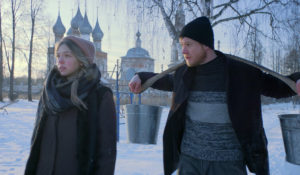 Производство: 2022 г. РоссияРежиссер: Владимир КоттВ ролях: Виктор Хориняк, Таисия Вилкова, Аглая Тарасова, Татьяна Орлова, Юрий КузнецовСмотрите в эфире:26 марта в 19:3028 марта в 15:2531 марта в 17:15Молодой человекВаня Ревзин к своим 30 годам, несмотря на золотую медаль в школе и красный диплом МГУ, оказался на дне: жена ушла к КМС по боксу, с убогой работы в банке уволили, а до закрытия ипотеки за маленькую студию в человейнике — годы боли и страданий. В момент отчаяния Иван узнает, что его ушлый одноклассник-двоечник Коля стал преуспевающим бизнесменом и объявил конкурс для старшеклассников с многомиллионным призовым фондом. Ваня, который выглядит сильно моложе своих лет, и которому даже алкоголь продают только по паспорту, решается на аферу. Он сбривает бороду, подделывает документы и едет на соревнование с уверенностью, что жизненный опыт легко одолеет молодость.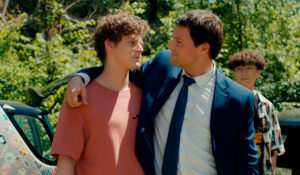 Производство: 2022 г. РоссияРежиссер: Александр ФоминВ ролях: Павел Табаков, Данила Козловский, Данила Поперечный, Ингрид Олеринская, Валентина ЛяпинаСмотрите в эфире:26 марта в 23:3030 марта в 05:45Ёлки Последние«Ёлки Последние» станут самыми трогательными, добрыми и волшебными из всех, потому что любимые герои будут прощаться со зрителями. В киноальманах войдет пять новогодних историй. В новелле «Сосны» миллениал поможет своему брутальному отчиму дяде Юре сделать предложение руки и сердца. В «Братьях» неразлучные друзья Боря и Женя вновь окажутся на грани расставания, потому что Женя собирается вернуться в Якутск. Лыжник и сноубордист перевернут весь город ради улыбки одной красавицы в новелле «Ресторан быстрого знакомства». «Вокзал на троих» расскажет историю о простой девушке из Воронежа, отправившейся в погоню за своим счастьем — столичным актером Комаровским, а в новелле «Вредный дедушка» Снегурочка поедет спасать одинокого, но очень ворчливого дедушку.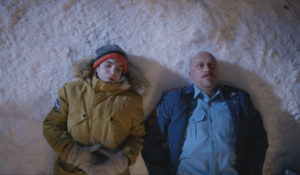 Производство: 2018 г. РоссияРежиссер: Тимур Бекмамбетов, Егор Баранов, Анна ПармасВ ролях: Иван Ургант, Сергей Светлаков, Дмитрий НагиевСмотрите в эфире:27 марта в 01:40На крючке!Тренер детской школы по фигурному катанию Рита обижена неверным возлюбленным. Тот оставил ее, чтобы жениться на сестре некоего Власова, занимающего 13-е место в списке самых богатых людей страны. Дабы отомстить несостоявшемуся жениху, Рита решает влюбить в себя этого самого Власова. Есть только одна небольшая проблема: никто не знает, как выглядит загадочный Власов; известно только, что он увлекается дайвингом, и проводит время инкогнито в Таиланде.В поисках Власова Рите помогает журналист Костя, — вместе с ним она и отправляется на далекий остров Тао…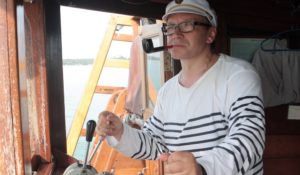 Производство: 2010 г. РоссияРежиссер: Наталья УглицкихВ ролях: Екатерина Вилкова, Константин Крюков, Марат Башаров, Игорь Угольников, Максим Матвеев, Валерий Николаев, Алексей Макаров, Андрей Руденский, Анна Уколова, Светлана АнтоноваСмотрите в эфире:27 марта в 09:1529 марта в 03:0031 марта в 08:25Как Витька Чеснок вез Леху Штыря в дом инвалидовКартина расскажет о 27-летнем Витьке Чесноке, парне с детдомовским прошлым, который мечтает сбежать от «мешающих» ему жить жены и сына. Недолюбленный в детстве и очерствевший сердцем Витька Чеснок встречает своего отца-уголовника, а теперь еще и калеку. Витька решает отвезти отца в дом инвалидов, не подозревая, какие приключения и опасности ждут их по дороге.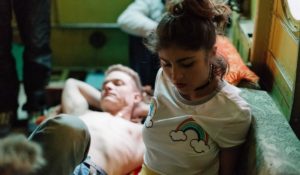 Производство: 2017 г. РоссияРежиссер: Александр ХантВ ролях: Алексей Серебряков, Евгений Ткачук, Ольга ЛапшинаСмотрите в эфире:27 марта в 17:4529 марта в 13:5031 марта в 15:35Непослушник 2К отцу Анатолию собирается на исповедь криминальный авторитет, который решил покаяться в своих грехах и начать новую жизнь. Но в тот же вечер священник после падения теряет память и забывает кто он, как жил и во что верил! А грешник требует исповедь — ведь он уже перевел солидную сумму на пожертвование. Исправить ситуацию берется наш герой Димонстр. Под присмотром бандита, он решается на самый масштабный пранк в своей жизни — восстановить яркие моменты жизни отца Анатолия, начиная с детства. По мнению врачей, есть шанс, что это может помочь вернуть память. В попытке «обмануть» память батюшки, Дима будет превращать реальность в фрагменты прошлого, используя декорации, спецэффекты, каскадеров, монахов, самого авторитета, Ефросинью, папу и просто актеров. Отец Анатолий проживет свою жизнь заново.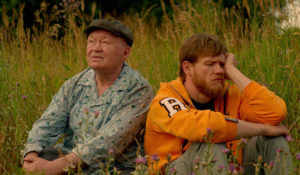 Производство: 2023 г. РоссияРежиссер: Владимир КоттВ ролях: Виктор Хориняк, Таисия Вилкова, Юрий Кузнецов, Татьяна Орлова, Сергей СелинСмотрите в эфире:27 марта в 19:3029 марта в 15:3031 марта в 19:30МетроШироко развернувшееся в центре Москвы строительство новых зданий приводит к тому, что в одном из тоннелей метро между двумя станциями возникает трещина. Никто себе и представить не мог, что в результате нарушения герметичности перекрытия в тоннель хлынет вода из Москва-реки, и сотни пассажиров поезда окажутся во власти надвигающегося потопа. Бешеный поток воды грозит не только обрушением тоннелей метро, но и разрушением всего города. Среди попавших в беду людей – врач городской больницы Андрей Гарин и его дочь Ксюша. Гарин сражается с катастрофой, пытаясь спасти оставшихся в живых пассажиров, в компании любовника своей жены. Гарину придется побороть обиду, гнев и страх. Он должен выжить, чтобы вернуть свою любовь, семью… свою прежнюю счастливую жизнь.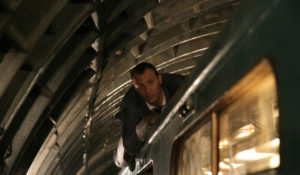 Производство: 2012 г. РоссияРежиссер: Антон МегердичевВ ролях: Сергей Пускепалис, Анатолий Белый, Светлана ХодченковаСмотрите в эфире:27 марта в 23:2029 марта в 06:3531 марта в 02:30ВыпускнойУченики 11 А готовятся к Выпускному по-разному: рэперы снимают клип к альбому, главный дебошир закупает алкоголь, девственник готовится к первому сексу, а влюбленный Ромео собирается надеть обручальное кольцо своей Джульетте. Они мечтают о будущем и строят планы на жизнь без опеки родителей. Эту ночь ты не забудешь никогда! — однозначный настрой одноклассников. Но у родителей свои взгляды на праздник -вечеринка которую вы ждали 10 лет становится настоящей войной поколений. Школа превращается в место боя — сегодня будут расставлены все точки над и.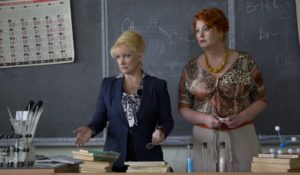 Производство: 2014 г. РоссияРежиссер: Всеволод БродскийВ ролях: Виктор Грудев, Кристина Исайкина, Сергей Походаев, Сергей Бурунов, Евгения Лютая, Константин Еремеев, Олеся Поташинская, Никита Павленко, Яна Енжаева, Тимофей ЗайцевСмотрите в эфире:28 марта в 17:3530 марта в 13:55Ресторан по понятиямИстория четырех преступников: вора со стажем Шустрого, альфонса-мошенника Кощея, заядлого хулигана-драчуна Кувалды и наивного и тупого похитителя домашних животных Кильки. Все они познакомились в тюрьме и теперь, прежде чем завязать с криминальной жизнью, решаются на финальное грандиозное ограбление, чтобы денег хватило на всю оставшуюся жизнь. Бывшие арестанты арендуют ресторан рядом с банком и намереваются втихаря сделать подкоп к хранилищу, но неожиданно их заведение с тюремной кухней и хамским обслуживанием становится хитом у посетителей. Теперь парни должны решить: поддаться воровской романтике и осуществить ограбление или выбрать спокойную жизнь с новым для них делом.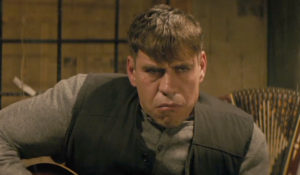 Производство: 2021 г. РоссияРежиссер: Давид ДадунашвилиВ ролях: Владимир Вдовиченков, Дмитрий Дюжев, Владимир Сычев, Иван Кокорин, Ирина ТемичеваСмотрите в эфире:28 марта в 19:3030 марта в 17:4522 минутыМорпех — первогодок Саня Ежов оказывается среди пиратов на захваченном танкере. Он знает — товарищи не бросят. Ему нужно выжить и помочь своим, когда начнется штурм. Фильм основан на реальных событиях 5 мая 2010 года, когда морские пехотинцы БПК Маршал Шапошников освободили захваченный в водах Аденского залива российский танкер Московский университет. У них было только 22 минуты без права на ошибку…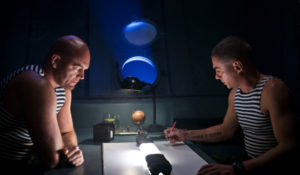 Производство: 2014 г. РоссияРежиссер: Василий СериковВ ролях: Макар Запорожский, Денис Никифоров, Гаэль Камилинди, Ибрагим Тоур, Виктор Сухоруков, Александр Галибин, Игорь Тарадайкин, Владислав Демин, Иван Породнов, Владислав ПогибаСмотрите в эфире:28 марта в 21:1031 марта в 04:55МногоэтажкаКаждую субботу пожарный Антон Калашников встречает 14-летнюю дочь Киру с танцев. Телевизор, на ужин пельмени — стандартный набор развлечений субботнего папы для девочки-подростка. Но в этот день все пошло не так. Кира звонит в домофон, Калашников открывает подъездную дверь, но в квартиру девочка не поднимается. Антону приходится просить помощи у соседей по бетонной коробке, пробиваясь сквозь человеческое безразличие и прошлые обиды.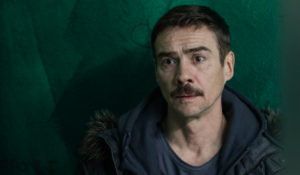 Производство: 2022 г. РоссияРежиссер: Антон МасловВ ролях: Денис Никифоров, Дарья Щербакова, Наталья Земцова, Татьяна Догилева, Евгений АнтроповСмотрите в эфире:29 марта в 17:4031 марта в 13:45ПобегЕще вчера у Евгения Ветрова была другая жизнь. У него были деньги, безупречная репутация, уважение коллег и самое главное — любовь. И как оказалось, у него были враги. В день подписания важнейшего контракта с американскими инвесторами кто-то зверски убивает жену Евгения.Никаких свидетелей и несколько неопровержимых улик. Все против Ветрова. Быстрый суд и приговор: виновен. Ему остается только бежать. Ветров принимает решение вернуться в Москву, чтобы провести собственное расследование и отомстить.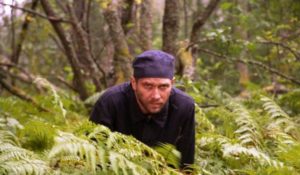 Производство: 2005 г. РоссияРежиссер: Егор КончаловскийВ ролях: Евгений Миронов, Алексей Серебряков, Андрей Смоляков, Виктория Толстоганова, Сергей Габриэлян, Александр Мохов, Юрий Беляев, Любовь Толкалина, Сергей Астахов, Александр НовинСмотрите в эфире:29 марта в 19:3031 марта в 21:35Гудбай, АмерикаВиктор Сергеевич едет в Америку в гости к дочери и с ужасом обнаруживает, что его внук Пол хоть и говорит по-русски, но не понимает простых вещей, знакомых и понятных каждому мальчишке в России. Неунывающий Армен пытается закрепиться в США, постепенно постигая все прелести фиктивного брака. Для давно обосновавшейся в Штатах Юли неожиданной проблемой становится невозможность найти правильно приготовленную гефилте фиш. Не так давно переехавший в Америку Игорь всячески старается откреститься от своего русского прошлого, называя себя Джейсоном. Казалось бы, совершенно разные люди с совершенно непохожими проблемами, но способный решить любую проблему авантюрист Григорий доказывает, что это не так. Все герои страдают от одного недуга – пытаются забыть о своих корнях, упуская нехитрую истину: можно уехать из России, но нельзя перестать быть русским.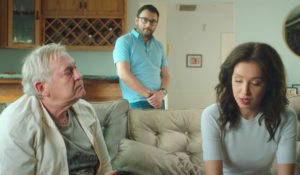 Производство: 2020 г. РоссияРежиссер: Сарик АндреасянВ ролях: Дмитрий Нагиев, Владимир Яглыч, Елизавета Моряк, Юрий Стоянов, Лянка ГрыуСмотрите в эфире:29 марта в 21:4531 марта в 06:30